19 ноября - Всероссийский день правовой помощи детям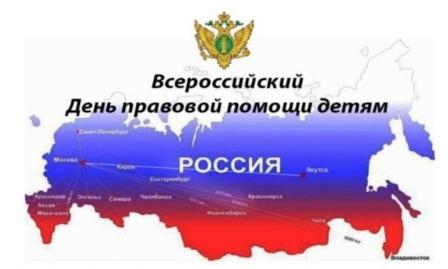 19 ноября в Российской Федерации проходит Всероссийский день правовой помощи детям.Сотрудники сектора по делам несовершеннолетних Администрации Азовского района совместно с представителями учреждений системы профилактики безнадзорности и правонарушений несовершеннолетних, 19.11.2021 будут проводить консультирование несовершеннолетних и их родителей (законных представителей) по вопросам защиты прав и законных интересов детей.Консультацию по правовым вопросам можно получить 19.11.2021 с 09:00 до 15:00 по адресу: г. Азов, ул. Мира, д. 102, каб. №6,7; телефону 8(86342)63-5-21. Ответственные лица:Кочегура Татьяна Викторовна – заведующий сектором по делам несовершеннолетних Администрации Азовского района;Ходыкина Маргарита Анатольевна – заведующий юридическим сектором Администрации Азовского района;Байгулова Надежда Даниловна – ведущий специалист Азовского районного отдела образования уполномоченного органа опеки и попечительства в отношении несовершеннолетних;Клименко Ирина Валерьевна – ОПДН МО МВД России «Азовский»